MČ Praha - Březiněves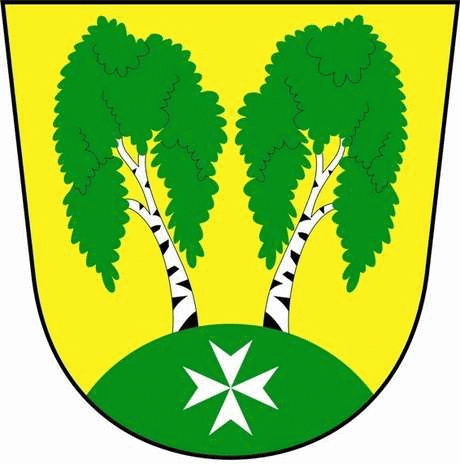 U Parku 140/3, 182 00 Praha 8Program zasedání  Zastupitelstva MČ Praha – Březiněves
										Číslo :                    3	Datum :  07.01.2015S V O L Á V Á Mzasedání Zastupitelstva MČ Praha – Březiněvesna den 07.01.2015
od 17:30 hod. do kanceláře starosty.Navržený program:	  1)	Kontrola zápisu č. 2.	
  2)        Úpravy rozpočtu 12/2014                                         3)        Různé 									Ing. Jiří Haramul								starosta MČ Praha – Březiněves